Dagsorden	: 	KredsstyrelsesmødeDato		:	Mandag den d. 9. marts 2020Tidspunkt	: 	Kl. 12.30 – 16.00Sted		:	Egedal LærerkredsGodkendelse af referat. Godkendelse af dagsordenFælles Faglig Klub (se bilag)Henning orienterede om forslaget. Praktiske udfordringer drøftet.FU forholder sig til den nedre smertegrænse.Ny FAK struktur(se bilag)Steen orienterede om den nye struktur og historikken. Der er ikke frikøb til FAK i fremtiden. Kredsene går sammen to og to. Vi samarbejder med Frederikssund. Vi har arbejdsmiljø og pensionistarrangementer.GeneralforsamlingDen afholdes. Der er 51 tilmeldte pensionistprocenten er dog faldende. Mød ind ca. kl 16. Rikke og Mona sidder ved indgangen. Vær opmærksom på at yderdørene smækker kl. 17. Vedtægtsændringerne går ud på at bringe dem i overensstemmelse med vores struktur, hvor Henning er kongresdelegeret.Forslag om bemyndigelse til at bruge 30.000 kr. fra aktivitetsfonden til cafearrangementer. Tidsopgørelse af arbejdstidenHenning gennemgik tidsopgørelsen. Diskussion om rammen for tidspuljer. Det er vigtigt med skriftlighed ved uenighed bl.a. i forhold til elevpauser og forberedelsespulje hvis vi skal gå videre med det.Egedals Arbejdsmiljø v/Karina HentzenKarina uddybede det udsendte materiale. Besvarelserne er indkommet efter at der har været arbejdet med professionel kapital. Egedal ligger dårligere end landsgennemsnit på mange parametre.Tallene kan bruges lokalt i forhold til opfølgning på professionel kapital.Man kan få lagt spørgsmål ind i APV, som vedrører de samme spørgsmål.
Ugeplaner. Tag med hvad I har på papir om det.Der findes krav rundt omkring. Det er mest generelle krav. Det har været et stridspunkt nogle steder.Caféaften17/4 afholdes møde om arbejdsmiljø. Karina efterlyser tilbagemelding fra medlemmerne i forhold til arbejdsmiljø. Man skal selv være opmærksom på det.Der kommer en temadag om det videre arbejde med professionel kapital.Orientering om pædagogisk Konference v/ThomasFaghæfterne er gode som udgangspunkt for nye årsplaner. Læg mærke til det som man har kald opmærksomhedspunkterne. En slags minimumsstandard.Læs EVAs undersøgelse. Hvad er god undervisning set med elevernes øjne.Tak til Sara for link. https://www.eva.dk/grundskole/undervisning-set-elevernes-oejneNationale test. Skolelederen bestemmer. I Egedal holder nok fast i at vi skal tage dem. Det bør vi reagere på. FU tager det op. Evaluering af medlemskursusMødet med politikerneGodt med politikerne. Der blev ikke taget mange notater. God snak. Måske skal man tænke på at politikerne har behov for at høre hinandens svar for at komme videre. Om 10 år skal der måske bygges nye skoler.Politikerne fik noget med fra de menige medlemmer.Bettina tog mange noter. Visitationsprocessen overraskede hende.FU bør holde et møde med skoleudvalget.GordonDet gav medlemmerne et godt billede på situationen. Det var relevant. Det blev ikke mere konkret. Lars MogensenUnderholdende.Forslag. Et mere oplysende foredrag.Det socialeRyd nu op. Billard. Barregning. Evt.TR nyt siger noget andet end vores regler. Her er TR tiltrådt fra 1.aprilLønforhandlinger ligger hos FUAfdelingsleder er stoppet på Balsmoseskolen.  Ledernes vilkår er også pressede. Hvordan passer vi på dem? Det må lederforeningen tage sig af.Der skal nu oprettes en ekstra børnehaveklasse i Veksø.Det løses med aldersintegreret undervisning næste år. Punkt til næste møde:TR afregning 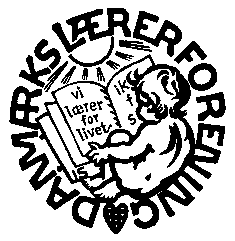 Danmarks LærerforeningEgedal Lærerkreds Rørsangervej 13, 3650 ØlstykkeTlf. 47 17 99 52,       FAX: 47 17 99 79        e-mail: 033@dlf.org